Landesamt für Gesundheit und Soziales M-V			Abteilung Förderangelegenheiten- Pendler-Zuschuss -Erich-Schlesinger-Straße 3518059 RostockAntrag auf Gewährung und Auszahlung einer Zuwendung (Stand 31.03.2020, v1.3)Unterstützung von Arbeitgebern zur Finanzierung von Mehraufwendungen für Unterbringung und Verpflegung von Pendlern mit Hauptwohnsitz im Ausland und einer Arbeitsstätte in Mecklenburg-Vorpommern aufgrund von Corona-Pandemie bedingten Einreisebeschränkungen und Quarantäneregelungen (Pendler-Zuschuss)1. Antragsteller PLZ 			Ort 		Straße 	Hs-Nr.Im Rahmen des Antrags- und Abrechnungsverfahrens sind zeichnungsberechtigt: 		     Ansprechperson:			     E-Mail-Adresse:			     Telefon:				     Telefax:				     Kontoinhaber:		          		     Bankverbindung bei	                                                                                                      BIC des KreditinstitutsIBAN							Kostenstelle/ Zahlungsgrund2. Allgemeine Hinweise für die Antragstellung Antragsberechtigt sind Arbeitgeber, die in einem sozialversicherungspflichtigen Beschäftigungsverhältnis Pendler beschäftigen, die ihren Hauptwohnsitz im Ausland haben, an einer Arbeitsstätte in Mecklenburg-Vorpommern arbeiten und aufgrund von durch die Corona-Pandemie bedingten Einreisebeschränkungen und Quarantäneregelungen nicht mehr regelmäßig zwischen Wohnort und Arbeitsort pendeln können. Durch die Zuwendung sollen Mehraufwendungen für Unterkunft und Verpflegung abgedeckt werden, die bei den Pendlern und den sie begleitenden Angehörigen entstehen.Der Zuschuss kann für folgende Personen beantragt werden:Tagespendler aus Polen:Beschäftigte mit Hauptwohnsitz in Polen, die in einer in Mecklenburg-Vorpommern angesiedelten Arbeitsstätte in der Zeit vom 28. März bis 19. April 2020 tatsächlich beschäftigt sind und infolge von durch die Corona-Pandemie bedingten Einreisebeschränkungen und Quarantäneregelungen nicht täglich zwischen ihrem Hauptwohnsitz in Polen und der Arbeitsstätte in Mecklenburg-Vorpommern (M-V) pendeln können.Angehörige von Tagespendlern aus Polen:Ehegatten und Lebenspartner der Tagespendler aus Polen sowie deren Kinder, die sich in der Zeit vom 28. März bis 19. April 2020 in Begleitung der Pendler in Mecklenburg-Vorpommern aufhalten.WochenpendlerBeschäftigte mit Hauptwohnsitz außerhalb der Bundesrepublik Deutschland, die in einer in Mecklenburg-Vorpommern angesiedelten Arbeitsstätte in der Zeit vom 28. März bis 19. April 2020 tatsächlich beschäftigt sind und infolge von durch die Corona-Pandemie bedingten Einreisebeschränkungen und Quarantäneregelungen nicht wöchentlich zwischen ihrem Hauptwohnsitz und der Arbeitsstätte in Mecklenburg-Vorpommern pendeln können.Angehörige von WochenpendlernEhegatten und Lebenspartner der Wochenpendler sowie deren Kinder, die sich in der Zeit vom 28. März bis 19. April 2020 in Begleitung der Pendler in Mecklenburg-Vorpommern aufhalten.Als Beschäftigung gilt ein sozialversicherungspflichtiges Beschäftigungsverhältnis. Die Auszahlung des Zuschusses vom Arbeitgeber an die Begünstigten stellt kein Entgelt für im Rahmen des Beschäftigungsverhältnisses erbrachte Leistungen dar.3. Informationen zur Höhe des ZuschussesDie Höhe des Zuschusses beträgt für:Tagespendler aus Polen 65 EURO pro Kalendertag des Aufenthaltes in Mecklenburg-Vorpommern ab dem 28. März 2020 bis zum 19. April 2020Familienangehörige von Tagespendlern aus Polen je Angehörigem 20 EURO pro Kalendertag des begleitenden Aufenthaltes in Mecklenburg-Vorpommern ab dem 28. März 2020 bis zum 19. April 2020 Wochenpendler 65 EURO für Samstage, Sonntage und Feiertage des Aufenthaltes in Mecklenburg-Vorpommern ab dem 28. März 2020 bis zum 19. April 2020Familienangehörige von Wochenpendlern je Angehörigem 20 EURO je Samstag, Sonntag und Feiertag des begleitenden Aufenthaltes in Mecklenburg-Vorpommern ab dem 28. März 2020 bis zum 19. April 2020.Die Förderung für Tagespendler und ihre Angehörige wird für Kalendertage des arbeitsbedingten Aufenthalts in Mecklenburg-Vorpommern gewährt. Die Förderung für Wochenpendler und deren Angehörige wird für Samstage, Sonntage und Feiertage des arbeitsbedingten Aufenthalts in Mecklenburg-Vorpommern gewährt.4. Berechnung des beantragten ZuschussesFür die Berechnung des Zuschusses sind zunächst die Tabellen in Anlage 1 zum Antrag mit den personenbezogenen Angaben zu den Pendlern und ihren Angehörigen auszufüllen. Der Gesamtumfang aller beantragten Tage ist in nachfolgende Tabelle zu übernehmen.5. Laufzeitvon:	28. März 2020				bis:  19. April 20206. Erklärung des Antragstellers:Es wird erklärt, dass  -     die im Antrag erfassten Tagespendlereinen Hauptwohnsitz in Polen haben,an einer Arbeitsstätte in Mecklenburg-Vorpommern im Rahmen eines Beschäftigungsverhältnisses tatsächlich tätig sind,sich aus Anlass der Arbeitstätigkeit in Mecklenburg-Vorpommern aufhalten, undaufgrund von durch die Corona-Pandemie bedingten Einreisebeschränkungen und Quarantäneregelungen nicht mehr regelmäßig zwischen Wohnort und Arbeitsstätte pendeln können.-	die im Antrag erfassten Wochenpendler einen Hauptwohnsitz außerhalb der Bundesrepublik Deutschland haben,an einer Arbeitsstätte in Mecklenburg-Vorpommern im Rahmen eines Beschäftigungsverhältnisses tatsächlich tätig sind,sich aus Anlass der Arbeitstätigkeit in Mecklenburg-Vorpommern aufhalten,aufgrund von durch die Corona-Pandemie bedingten Einreisebeschränkungen und Quarantäne-Regelungen nicht mehr regelmäßig zwischen dem Hauptwohnsitz und der Arbeitsstätte pendeln können.-	es sich nach dem aktuellen Kenntnisstand bei den erfassten Angehörigen um  Ehegatten oder Lebenspartner des Pendlers bzw. Kinder des Pendlers, des Ehegatten oder des Lebenspartners handelt  und diese den Pendler (Tages- oder Wochenpendler) in der geförderten Zeit in Mecklenburg-Vorpommern begleiten werden.-	mit der Gewährung der beantragten Zuwendung die Gesamtfinanzierung 	gesichert ist.-	der Antragsteller den Zuschuss zweckgebunden zur Finanzierung von Mehraufwendungen für Unterkunft und Verpflegung an die Beschäftigten weitergibt.-	Änderungen mit Auswirkungen auf die Förderung unverzüglich angezeigt werden;-	die einschlägigen datenschutzrechtlichen Bestimmungen eingehalten werden;-	die erhobenen Daten für statistische Zwecke gespeichert und ausgewertet werden             dürfen;-	bekannt ist, dass die gemachten Angaben Angaben zu den Beschäftigtenzu Tatsachen, die der Bewilligungsbehörde nach den Bestimmungen des Zuwendungsbescheides  nebst Anlagen mitzuteilen sindsubventionserheblich im Sinne des § 264 StGB sind, dass eine Offenbarungspflicht gemäß § 3 des Subventionsgesetzes besteht und dass der Subventionsbetrug nach § 264 StGB strafbar ist.7. Antrag auf Auszahlung der ZuwendungEs wird erklärt, dass hiermit auf die Einlegung eines Rechtsbehelfs verzichtet wird.Gleichzeitig wird die Auszahlung der bewilligten Zuwendung auf die o. g. Bankverbindung beantragt.Ich/Wir versichere/versichern die Richtigkeit und Vollständigkeit der vorstehenden sowie in den Tabellen in Anlage 1 zum Antrag gemachten Angaben.     ,      --------------------------------------			---------------------------------------------------Ort, Datum 						Rechtsverbindliche Unterschrift/Stempel des AntragstellersMinisterium für Wirtschaft, Arbeit und GesundheitMecklenburg-Vorpommern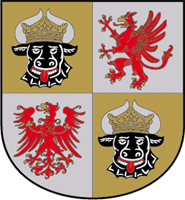 Gesamtanzahl der Tage für die der Zuschuss beantragt wirdBetrag in EUR/TagSumme in EURTagespendler mit Hauptwohnsitz in Polen(Kalendertage)65Familienangehörige der Tagespendler(Kalendertage)20Wochenpendler mit Hauptwohnsitz im Ausland(Samstage, Sonntage, Feiertage)65Familienangehörige der Wochenpendler(Samstage, Sonntage, Feiertage)20SummeEs wird auf der Grundlage der gemachten Angaben für Mehraufwendungen für Unterbringung und Verpflegung von Pendlern und ihren Angehörigen eine Zuwendung in dieser Höhe beantragt.SummeEs wird auf der Grundlage der gemachten Angaben für Mehraufwendungen für Unterbringung und Verpflegung von Pendlern und ihren Angehörigen eine Zuwendung in dieser Höhe beantragt.SummeEs wird auf der Grundlage der gemachten Angaben für Mehraufwendungen für Unterbringung und Verpflegung von Pendlern und ihren Angehörigen eine Zuwendung in dieser Höhe beantragt.